Структурное подразделение  «Детский сад № 114комбинированного вида»МБДОУ «Радуга» комбинированного вида»Рузаевского муниципального районаПОЗНАВАТЕЛЬНЫЙ ПРОЕКТ  «БЕРЕГИ ЖИВОТНЫХ»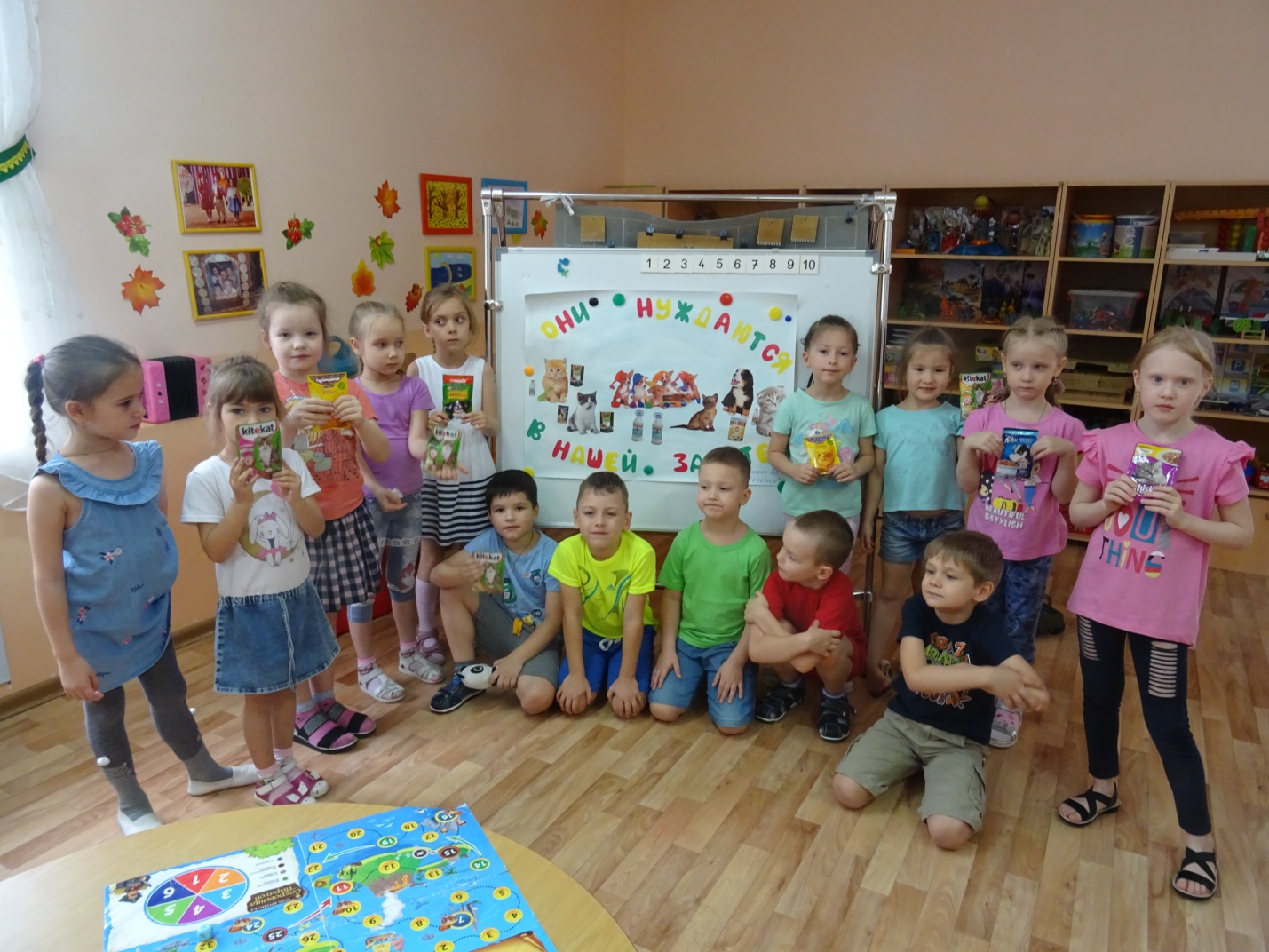 Автор проекта: воспитатель Воеводина Ирина Николаевна2019 годОтношение к животным должно быть таким,чтобы при возникновении мысли:«А что будет, если завтра мы поменяемся местами?вам не было ни стыдно, ни страшно»Актуальность проекта. Мир животных необычайно разнообразен и привлекателен для детей. Еще в самом раннем детстве многие из ребят имеют такую необходимую возможность контактов с домашними животными – кошками, собаками, птицами и др. Животные становятся такой же неотъемлемой частью детства, как и любимые игрушки. Разнообразные ситуации общения с домашними животными дают большой запас представлений об их особенностях, повадках, пробуждают интерес, любознательность, формируют навыки взаимодействия с ними.Домашний питомец является источником тепла, ласки. Он оказывает огромное влияние на развитие ребенка, помогает ему познакомиться с окружающим миром, испытывать первые переживания и радости, положительные эмоции. Животное в доме не просто игрушка, но и воспитатель.С незапамятных времен животные живут рядом с человеком в большом прекрасном доме, имя которому – Земля. Собаки и кошки дарят человеку верность, преданность, дружбу и любовь - ничем незаменимые чувства.И сегодня нам хочется напомнить о том, что мы в ответе за тех, кого приручили. К сожалению, многие люди заводят домашних животных, не сознавая всей меры ответственности. Вдоволь наигравшись с пушистым зверем, они выбрасывают питомца на улицу.Проблема бездомных животных актуальна очень давно и носит глобальный характер. Каждое выброшенное на улицу животное - это чье-то предательство. Надо помнить об этом и не давать в обиду тех, кто не может защититься сам.Недостаточная познавательная активность у отдельных детей по отношению к миру животных, страх у детей по отношению к собакам, кошкам, отсутствие бережного отношения к животным у детей, низкая заинтересованность у родителей в познавательном развитии детей являются отправной точкой создания проекта. Цели проекта:Формирование, расширение и обобщение знаний детей о домашних животных.Формирование заинтересованного, бережного отношения к домашним животным.Развитие интереса детей к окружающему миру.Задачи проекта:Воспитывать гуманное отношение к животным.Уточнить представления детей о домашних животных, где живут, чем питаются, какую пользу приносят формировать навыки соблюдения элементарных правил поведения с животными.Побуждать детей обращаться к взрослым с вопросами, суждениями, к речевому общению между собой.Совершенствование навыков рисования и творческой деятельности у детей.Создание у детей зрительного образа, вызов эмоционального отклика.Участники проекта: дети и воспитатели подготовительной к школе группы, родители воспитанников.Сроки реализации проекта: краткосрочный (25.11-29.11.2019 г.)Вид проекта: познавательно-творческий.Предполагаемый результат:обогащение знаний детей о животном мире ближайшего окружения; знакомство с правилами  поведения с животными.Этапы работы: 1.Подготовительный этап.- подбор методической и художественной литературы,- подбор иллюстраций по теме, обновление речевого уголка,- подбор пособий и игр по данной теме,- подготовка материалов для продуктивной деятельности,- подготовить информацию для родителей: оформление папки-передвижки; размещение справочной информации по тематике.2.Основной этап.1.Чтение художественной литературы: Е.Чарушин  «Кошка», «Кролик», С.Черный «Жеребенок»Л.Толстой «Котенок», «Пожарные собаки»Д.Хармс «Бульдог и таксик»М.Пришвин «Как поссорились кошка с собакой»В. Дмитриева «Малыш и Жучка» В.Иванов «Наша кошка», «Мой щенок»В.Н.Орлов «Вежливый хвост», «Почему собака виляет хвостом?», «Хвостатая труба», «Что снится животным?»Г.Глушнёв «Соседский щенок», «Подарите мне коня»К. Паустовский «Кот – ворюга».Н. Носов «Живая шляпа».Э. Успенский «Дядя Фёдор, пёс и кот»2.Загадки и рассказы о животных, подготовленные детьми с родителями3.Беседы, ситуации общения:Рассказы детей из личного опыты о домашних животныхТворческие рассказы «Животное, о котором я мечтаю», «У меня живет щенок», «Как мы бережем животных»Беседа "Мы все друзья на планете Земля"4.Рассматривание иллюстраций в энциклопедиях, журналах5.Организованная образовательная деятельность:  «Домашние животные. Такие разные»,  «В гостях у кота Матроскина», «Контакты с животными»6. Продуктивная деятельность: «Ребенок с котенком» (лепка), «Животные в творчестве В. Сутеева. Книжная графика» (ознакомление с миром искусства), «Они нуждаются в нашей защите» (плакат, коллективная работа)7.Дидактические игры: "Узнай домашнее животное по описанию", ""Четвертый лишний", "Один - много", "Кого не стало", "Чья, чей, чье?", "Сосчитай правильно животных", "Где чей домик", "Детеныши животных", "Назови животных на заданную букву", "Составь предложение",8.Сюжетно-ролевые игры: "Ветлечебница», «Зоопарк", «Мы работаем в питомнике для животных», «Зоомагазин»9. Целевая прогулка: "Покорми котенка», «Покорми щенка» 10.Подвижные игры: «Волк и козлята", "Хитрая лиса", "Зайцы и медведи", "Охотник и зайцы"3.Заключительный этап.1.Фотовыставка:  «Мой любимый питомец»2.Выставка работ совместного творчества взрослых и детей: «Животные вокруг нас»3. Акция «Посылка для питомцев»Работа с детьми:Участие родителей в проектной деятельности:Результативность проекта:1.	Пополнилась развивающая среда в группе (познавательная и художественная литература).2.	Оформлена фотовыставка и выставка детского творчества.3.	Оформлена дидактическая игра «Узнай по описанию».4.	У детей повысилась познавательная активность, желание узнавать новое о животных. 5.	Активное участие в работе проекта приняли родители. 6.	У детей сформировалось гуманное отношение к животным.Вид работЗадачиЧтение энциклопедии, книг, журнала «Муравейник», «Юный натуралист», Просмотр фотографий, открыток о разных животных.Подготовка рассказа о разных животных и их представление всем детям.Собрать и изучить как можно больше информации о животных. Подготовить сообщения для всех детей детского сада о животных.Вечера составления рассказов о своих любимых животных.Сочинять рассказы о животных. Подписи к рисункам.Рассматривание иллюстраций и картин о животных.Оформление и презентация выставки.Рассказать о мире животных через изобразительное творчество, используя разные изобразительные средства.Посещение фотовыставки о животных.Посещение выставки рисунков.Подготовить презентацию проекта.Деятельность родителей Помощь в сборе информации по страницам книг и журналов о животных. Помощь в отборе и оформлении информации. Чтение художественной и познавательной литературы о животных. Совместное составление рассказов о своих любимых питомцев.Участие в подготовке фотовыставки  «Мой любимый питомец»и выставке работ совместного творчества. «Животные вокруг нас»Помощь в проведении акции «Посылка для питомцев» (сбор овощей для животных «Юнитер»